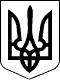 УКРАЇНАЧЕЧЕЛЬНИЦЬКА РАЙОННА РАДАВІННИЦЬКОЇ ОБЛАСТІРІШЕННЯ № 46314 грудня 2018 року                                                             22 сесія 7 скликанняПро внесення змін до районної комплексної Програми  соціального захисту інвалідів, ветеранів війни та праці, пенсіонерів та незахищених верств населення Чечельницького району на 2018-2022 роки	Відповідно до пункту 16 частини 1 статті 43 Закону України «Про місцеве самоврядування в Україні», враховуючи подання управління праці та соціального захисту населення Чечельницької райдержадміністрації,  висновки постійних комісій районної ради з питань бюджету та комунальної власності, з питань соціального захисту населення, освіти, культури, охорони здоров’я, спорту та туризму, районна рада ВИРІШИЛА:1. Внести зміни до районної комплексної Програми соціального захисту інвалідів, ветеранів війни та праці, пенсіонерів та незахищених верств населення Чечельницького району на 2018-2022 роки, затвердженої рішенням 17 позачергової сесії районної ради 7 скликання від 15.12.2017 року № 326,       а саме: 1) викласти в новій редакції розділ  ІІ «Визначення проблеми, на розв’язання якої спрямована Програма, аналіз причин виникнення проблеми та обґрунтування необхідності її розв’язання шляхом розроблення і виконання Програми» (додаток 1);2) викласти у новій редакції підпункти  5, 10 пункту  ІІ «Соціальний захист осіб з інвалідністю, пенсіонерів, ветеранів війни та праці, одиноких непрацездатних громадян» розділу VІ «Напрями діяльності та заходи Програми» і внести відповідні зміни у загальний обсяг фінансування Програми (додаток 2);3)  доповнити Програму розділом ІХ «Документи, необхідні для виплати допомоги на поховання учасників бойових дій та осіб з інвалідністю внаслідок війни» (додаток 3).2. Контроль за виконанням цього рішення покласти на постійні комісії районної ради  з питань бюджету та комунальної власності (Савчук В.В.),          з питань соціального захисту населення, освіти, культури, охорони здоров’я, спорту та туризму (Воліковська Н.В.). Голова районної ради						         С.В. П’яніщук